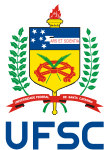 UNIVERSIDADE FEDERAL DE SANTA CATARINACENTRO DE CIENCIAS AGRÁRIAS DEPARTAMENTO DE AQUICULTURA  UNIVERSIDADE FEDERAL DE SANTA CATARINACENTRO DE CIENCIAS AGRÁRIAS DEPARTAMENTO DE AQUICULTURA  UNIVERSIDADE FEDERAL DE SANTA CATARINACENTRO DE CIENCIAS AGRÁRIAS DEPARTAMENTO DE AQUICULTURA  UNIVERSIDADE FEDERAL DE SANTA CATARINACENTRO DE CIENCIAS AGRÁRIAS DEPARTAMENTO DE AQUICULTURA  UNIVERSIDADE FEDERAL DE SANTA CATARINACENTRO DE CIENCIAS AGRÁRIAS DEPARTAMENTO DE AQUICULTURA  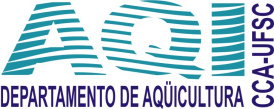 PROGRAMA DE ENSINOPROGRAMA DE ENSINOPROGRAMA DE ENSINOPROGRAMA DE ENSINOPROGRAMA DE ENSINOPROGRAMA DE ENSINOPROGRAMA DE ENSINOPROGRAMA DE ENSINOPROGRAMA DE ENSINOPROGRAMA DE ENSINOPROGRAMA DE ENSINOPROGRAMA DE ENSINOI. IDENTIFICAÇÃO DA DISCIPLINA:I. IDENTIFICAÇÃO DA DISCIPLINA:I. IDENTIFICAÇÃO DA DISCIPLINA:I. IDENTIFICAÇÃO DA DISCIPLINA:I. IDENTIFICAÇÃO DA DISCIPLINA:I. IDENTIFICAÇÃO DA DISCIPLINA:I. IDENTIFICAÇÃO DA DISCIPLINA:I. IDENTIFICAÇÃO DA DISCIPLINA:I. IDENTIFICAÇÃO DA DISCIPLINA:CÓDIGONOME DA DISCIPLINANOME DA DISCIPLINANOME DA DISCIPLINANO DE HORAS-AULA SEMANAISTEÓRICAS              PRÁTICASNO DE HORAS-AULA SEMANAISTEÓRICAS              PRÁTICASNO DE HORAS-AULA SEMANAISTEÓRICAS              PRÁTICASTOTAL DE HORAS-AULA SEMESTRAISTOTAL DE HORAS-AULA SEMESTRAISTOTAL DE HORAS-AULA SEMESTRAISTOTAL DE HORAS-AULA SEMESTRAISTOTAL DE HORAS-AULA SEMESTRAISAQI 5320Materiais e apetrechos para aquiculturaMateriais e apetrechos para aquiculturaMateriais e apetrechos para aquicultura02020268 (18 semanas)68 (18 semanas)68 (18 semanas)68 (18 semanas)68 (18 semanas)I.1. HORÁRIOI.1. HORÁRIOI.1. HORÁRIOI.1. HORÁRIOI.1. HORÁRIOI.1. HORÁRIOI.1. HORÁRIOI.1. HORÁRIOI.1. HORÁRIOI.1. HORÁRIOI.1. HORÁRIOTURMAS TEÓRICASTURMAS TEÓRICASTURMAS TEÓRICASTURMAS TEÓRICASTURMAS TEÓRICASTURMAS PRÁTICASTURMAS PRÁTICASTURMAS PRÁTICASTURMAS PRÁTICASTURMAS PRÁTICASTURMAS PRÁTICAS510102510102510102510102510102II. PROFESSOR (ES) MINISTRANTE (S)II. PROFESSOR (ES) MINISTRANTE (S)II. PROFESSOR (ES) MINISTRANTE (S)II. PROFESSOR (ES) MINISTRANTE (S)II. PROFESSOR (ES) MINISTRANTE (S)II. PROFESSOR (ES) MINISTRANTE (S)II. PROFESSOR (ES) MINISTRANTE (S)II. PROFESSOR (ES) MINISTRANTE (S)II. PROFESSOR (ES) MINISTRANTE (S)II. PROFESSOR (ES) MINISTRANTE (S)II. PROFESSOR (ES) MINISTRANTE (S)MARCOS C. P. DE ALBUQUERQUE –      e-mail:mcpa73@gmail.com                      -  fones: 3721-2708site : http://www.lmm.ufsc.brMARCOS C. P. DE ALBUQUERQUE –      e-mail:mcpa73@gmail.com                      -  fones: 3721-2708site : http://www.lmm.ufsc.brMARCOS C. P. DE ALBUQUERQUE –      e-mail:mcpa73@gmail.com                      -  fones: 3721-2708site : http://www.lmm.ufsc.brMARCOS C. P. DE ALBUQUERQUE –      e-mail:mcpa73@gmail.com                      -  fones: 3721-2708site : http://www.lmm.ufsc.brMARCOS C. P. DE ALBUQUERQUE –      e-mail:mcpa73@gmail.com                      -  fones: 3721-2708site : http://www.lmm.ufsc.brMARCOS C. P. DE ALBUQUERQUE –      e-mail:mcpa73@gmail.com                      -  fones: 3721-2708site : http://www.lmm.ufsc.brMARCOS C. P. DE ALBUQUERQUE –      e-mail:mcpa73@gmail.com                      -  fones: 3721-2708site : http://www.lmm.ufsc.brMARCOS C. P. DE ALBUQUERQUE –      e-mail:mcpa73@gmail.com                      -  fones: 3721-2708site : http://www.lmm.ufsc.brMARCOS C. P. DE ALBUQUERQUE –      e-mail:mcpa73@gmail.com                      -  fones: 3721-2708site : http://www.lmm.ufsc.brMARCOS C. P. DE ALBUQUERQUE –      e-mail:mcpa73@gmail.com                      -  fones: 3721-2708site : http://www.lmm.ufsc.brMARCOS C. P. DE ALBUQUERQUE –      e-mail:mcpa73@gmail.com                      -  fones: 3721-2708site : http://www.lmm.ufsc.brIII. PRÉ-REQUISITO (S)III. PRÉ-REQUISITO (S)III. PRÉ-REQUISITO (S)III. PRÉ-REQUISITO (S)III. PRÉ-REQUISITO (S)III. PRÉ-REQUISITO (S)III. PRÉ-REQUISITO (S)III. PRÉ-REQUISITO (S)III. PRÉ-REQUISITO (S)III. PRÉ-REQUISITO (S)III. PRÉ-REQUISITO (S)CÓDIGOCÓDIGOIV CURSO (S) PARA O QUAL(IS) A DISCIPLINA É OFERECIDAIV CURSO (S) PARA O QUAL(IS) A DISCIPLINA É OFERECIDAIV CURSO (S) PARA O QUAL(IS) A DISCIPLINA É OFERECIDAIV CURSO (S) PARA O QUAL(IS) A DISCIPLINA É OFERECIDAIV CURSO (S) PARA O QUAL(IS) A DISCIPLINA É OFERECIDAIV CURSO (S) PARA O QUAL(IS) A DISCIPLINA É OFERECIDAIV CURSO (S) PARA O QUAL(IS) A DISCIPLINA É OFERECIDAIV CURSO (S) PARA O QUAL(IS) A DISCIPLINA É OFERECIDAIV CURSO (S) PARA O QUAL(IS) A DISCIPLINA É OFERECIDAIV CURSO (S) PARA O QUAL(IS) A DISCIPLINA É OFERECIDAIV CURSO (S) PARA O QUAL(IS) A DISCIPLINA É OFERECIDAENGENHARIA DE AQUICULTURAENGENHARIA DE AQUICULTURAENGENHARIA DE AQUICULTURAENGENHARIA DE AQUICULTURAENGENHARIA DE AQUICULTURAENGENHARIA DE AQUICULTURAENGENHARIA DE AQUICULTURAENGENHARIA DE AQUICULTURAENGENHARIA DE AQUICULTURAENGENHARIA DE AQUICULTURAV. EMENTAV. EMENTAV. EMENTAV. EMENTAV. EMENTAV. EMENTAV. EMENTAV. EMENTAV. EMENTAV. EMENTAV. EMENTAV. EMENTAMaterial hidráulico: PVC,água fria, quente, esgoto: bitolas, formas conecções, reduções, registros, material de condução para ar. Ferragens: parafuso prego, porca, ruelas, buchas; brocas de madeira, ferro concreto; furadeiras, serras. Construção de tanques rede, construção de longlines e balsas: materiais, redes, encaixes, flutuadores, uso em hidroelétricas e “offshore”; cabos (bitolas, material, nós); fundeamento de estruturas. Materiais de apoio ao manejo: embarcações, balsas, moto-bomba, hidrojato, ancoras, garatéia, guinchos. Tanques: Geomembrana, vinil. Apetrechos de pesca. Moluscos: confecção de malhas de rede entralhe para moluscos. Lanternas para moluscos, pearlnets, redes para mexilhão e bandejas de alimentação. Construção de estruturas de cultivos fixos e flutuantes.Material hidráulico: PVC,água fria, quente, esgoto: bitolas, formas conecções, reduções, registros, material de condução para ar. Ferragens: parafuso prego, porca, ruelas, buchas; brocas de madeira, ferro concreto; furadeiras, serras. Construção de tanques rede, construção de longlines e balsas: materiais, redes, encaixes, flutuadores, uso em hidroelétricas e “offshore”; cabos (bitolas, material, nós); fundeamento de estruturas. Materiais de apoio ao manejo: embarcações, balsas, moto-bomba, hidrojato, ancoras, garatéia, guinchos. Tanques: Geomembrana, vinil. Apetrechos de pesca. Moluscos: confecção de malhas de rede entralhe para moluscos. Lanternas para moluscos, pearlnets, redes para mexilhão e bandejas de alimentação. Construção de estruturas de cultivos fixos e flutuantes.Material hidráulico: PVC,água fria, quente, esgoto: bitolas, formas conecções, reduções, registros, material de condução para ar. Ferragens: parafuso prego, porca, ruelas, buchas; brocas de madeira, ferro concreto; furadeiras, serras. Construção de tanques rede, construção de longlines e balsas: materiais, redes, encaixes, flutuadores, uso em hidroelétricas e “offshore”; cabos (bitolas, material, nós); fundeamento de estruturas. Materiais de apoio ao manejo: embarcações, balsas, moto-bomba, hidrojato, ancoras, garatéia, guinchos. Tanques: Geomembrana, vinil. Apetrechos de pesca. Moluscos: confecção de malhas de rede entralhe para moluscos. Lanternas para moluscos, pearlnets, redes para mexilhão e bandejas de alimentação. Construção de estruturas de cultivos fixos e flutuantes.Material hidráulico: PVC,água fria, quente, esgoto: bitolas, formas conecções, reduções, registros, material de condução para ar. Ferragens: parafuso prego, porca, ruelas, buchas; brocas de madeira, ferro concreto; furadeiras, serras. Construção de tanques rede, construção de longlines e balsas: materiais, redes, encaixes, flutuadores, uso em hidroelétricas e “offshore”; cabos (bitolas, material, nós); fundeamento de estruturas. Materiais de apoio ao manejo: embarcações, balsas, moto-bomba, hidrojato, ancoras, garatéia, guinchos. Tanques: Geomembrana, vinil. Apetrechos de pesca. Moluscos: confecção de malhas de rede entralhe para moluscos. Lanternas para moluscos, pearlnets, redes para mexilhão e bandejas de alimentação. Construção de estruturas de cultivos fixos e flutuantes.Material hidráulico: PVC,água fria, quente, esgoto: bitolas, formas conecções, reduções, registros, material de condução para ar. Ferragens: parafuso prego, porca, ruelas, buchas; brocas de madeira, ferro concreto; furadeiras, serras. Construção de tanques rede, construção de longlines e balsas: materiais, redes, encaixes, flutuadores, uso em hidroelétricas e “offshore”; cabos (bitolas, material, nós); fundeamento de estruturas. Materiais de apoio ao manejo: embarcações, balsas, moto-bomba, hidrojato, ancoras, garatéia, guinchos. Tanques: Geomembrana, vinil. Apetrechos de pesca. Moluscos: confecção de malhas de rede entralhe para moluscos. Lanternas para moluscos, pearlnets, redes para mexilhão e bandejas de alimentação. Construção de estruturas de cultivos fixos e flutuantes.Material hidráulico: PVC,água fria, quente, esgoto: bitolas, formas conecções, reduções, registros, material de condução para ar. Ferragens: parafuso prego, porca, ruelas, buchas; brocas de madeira, ferro concreto; furadeiras, serras. Construção de tanques rede, construção de longlines e balsas: materiais, redes, encaixes, flutuadores, uso em hidroelétricas e “offshore”; cabos (bitolas, material, nós); fundeamento de estruturas. Materiais de apoio ao manejo: embarcações, balsas, moto-bomba, hidrojato, ancoras, garatéia, guinchos. Tanques: Geomembrana, vinil. Apetrechos de pesca. Moluscos: confecção de malhas de rede entralhe para moluscos. Lanternas para moluscos, pearlnets, redes para mexilhão e bandejas de alimentação. Construção de estruturas de cultivos fixos e flutuantes.Material hidráulico: PVC,água fria, quente, esgoto: bitolas, formas conecções, reduções, registros, material de condução para ar. Ferragens: parafuso prego, porca, ruelas, buchas; brocas de madeira, ferro concreto; furadeiras, serras. Construção de tanques rede, construção de longlines e balsas: materiais, redes, encaixes, flutuadores, uso em hidroelétricas e “offshore”; cabos (bitolas, material, nós); fundeamento de estruturas. Materiais de apoio ao manejo: embarcações, balsas, moto-bomba, hidrojato, ancoras, garatéia, guinchos. Tanques: Geomembrana, vinil. Apetrechos de pesca. Moluscos: confecção de malhas de rede entralhe para moluscos. Lanternas para moluscos, pearlnets, redes para mexilhão e bandejas de alimentação. Construção de estruturas de cultivos fixos e flutuantes.Material hidráulico: PVC,água fria, quente, esgoto: bitolas, formas conecções, reduções, registros, material de condução para ar. Ferragens: parafuso prego, porca, ruelas, buchas; brocas de madeira, ferro concreto; furadeiras, serras. Construção de tanques rede, construção de longlines e balsas: materiais, redes, encaixes, flutuadores, uso em hidroelétricas e “offshore”; cabos (bitolas, material, nós); fundeamento de estruturas. Materiais de apoio ao manejo: embarcações, balsas, moto-bomba, hidrojato, ancoras, garatéia, guinchos. Tanques: Geomembrana, vinil. Apetrechos de pesca. Moluscos: confecção de malhas de rede entralhe para moluscos. Lanternas para moluscos, pearlnets, redes para mexilhão e bandejas de alimentação. Construção de estruturas de cultivos fixos e flutuantes.Material hidráulico: PVC,água fria, quente, esgoto: bitolas, formas conecções, reduções, registros, material de condução para ar. Ferragens: parafuso prego, porca, ruelas, buchas; brocas de madeira, ferro concreto; furadeiras, serras. Construção de tanques rede, construção de longlines e balsas: materiais, redes, encaixes, flutuadores, uso em hidroelétricas e “offshore”; cabos (bitolas, material, nós); fundeamento de estruturas. Materiais de apoio ao manejo: embarcações, balsas, moto-bomba, hidrojato, ancoras, garatéia, guinchos. Tanques: Geomembrana, vinil. Apetrechos de pesca. Moluscos: confecção de malhas de rede entralhe para moluscos. Lanternas para moluscos, pearlnets, redes para mexilhão e bandejas de alimentação. Construção de estruturas de cultivos fixos e flutuantes.Material hidráulico: PVC,água fria, quente, esgoto: bitolas, formas conecções, reduções, registros, material de condução para ar. Ferragens: parafuso prego, porca, ruelas, buchas; brocas de madeira, ferro concreto; furadeiras, serras. Construção de tanques rede, construção de longlines e balsas: materiais, redes, encaixes, flutuadores, uso em hidroelétricas e “offshore”; cabos (bitolas, material, nós); fundeamento de estruturas. Materiais de apoio ao manejo: embarcações, balsas, moto-bomba, hidrojato, ancoras, garatéia, guinchos. Tanques: Geomembrana, vinil. Apetrechos de pesca. Moluscos: confecção de malhas de rede entralhe para moluscos. Lanternas para moluscos, pearlnets, redes para mexilhão e bandejas de alimentação. Construção de estruturas de cultivos fixos e flutuantes.Material hidráulico: PVC,água fria, quente, esgoto: bitolas, formas conecções, reduções, registros, material de condução para ar. Ferragens: parafuso prego, porca, ruelas, buchas; brocas de madeira, ferro concreto; furadeiras, serras. Construção de tanques rede, construção de longlines e balsas: materiais, redes, encaixes, flutuadores, uso em hidroelétricas e “offshore”; cabos (bitolas, material, nós); fundeamento de estruturas. Materiais de apoio ao manejo: embarcações, balsas, moto-bomba, hidrojato, ancoras, garatéia, guinchos. Tanques: Geomembrana, vinil. Apetrechos de pesca. Moluscos: confecção de malhas de rede entralhe para moluscos. Lanternas para moluscos, pearlnets, redes para mexilhão e bandejas de alimentação. Construção de estruturas de cultivos fixos e flutuantes.Material hidráulico: PVC,água fria, quente, esgoto: bitolas, formas conecções, reduções, registros, material de condução para ar. Ferragens: parafuso prego, porca, ruelas, buchas; brocas de madeira, ferro concreto; furadeiras, serras. Construção de tanques rede, construção de longlines e balsas: materiais, redes, encaixes, flutuadores, uso em hidroelétricas e “offshore”; cabos (bitolas, material, nós); fundeamento de estruturas. Materiais de apoio ao manejo: embarcações, balsas, moto-bomba, hidrojato, ancoras, garatéia, guinchos. Tanques: Geomembrana, vinil. Apetrechos de pesca. Moluscos: confecção de malhas de rede entralhe para moluscos. Lanternas para moluscos, pearlnets, redes para mexilhão e bandejas de alimentação. Construção de estruturas de cultivos fixos e flutuantes.VI. OBJETIVOSVI. OBJETIVOSVI. OBJETIVOSVI. OBJETIVOSVI. OBJETIVOSVI. OBJETIVOSVI. OBJETIVOSVI. OBJETIVOSVI. OBJETIVOSVI. OBJETIVOSVI. OBJETIVOSVI. OBJETIVOSObjetivos Gerais:	O aluno, ao final da disciplina, deverá ser capaz de identificar os principais problemas, vantagens e desvantagens ligadosao uso de diferentes materiais e apetrechos utilizados para implantação de cultivos de organismos aquáticos, bem como, orientar sua formulação e operacionalização.Objetivos Específicos:Objetivos Gerais:	O aluno, ao final da disciplina, deverá ser capaz de identificar os principais problemas, vantagens e desvantagens ligadosao uso de diferentes materiais e apetrechos utilizados para implantação de cultivos de organismos aquáticos, bem como, orientar sua formulação e operacionalização.Objetivos Específicos:Objetivos Gerais:	O aluno, ao final da disciplina, deverá ser capaz de identificar os principais problemas, vantagens e desvantagens ligadosao uso de diferentes materiais e apetrechos utilizados para implantação de cultivos de organismos aquáticos, bem como, orientar sua formulação e operacionalização.Objetivos Específicos:Objetivos Gerais:	O aluno, ao final da disciplina, deverá ser capaz de identificar os principais problemas, vantagens e desvantagens ligadosao uso de diferentes materiais e apetrechos utilizados para implantação de cultivos de organismos aquáticos, bem como, orientar sua formulação e operacionalização.Objetivos Específicos:Objetivos Gerais:	O aluno, ao final da disciplina, deverá ser capaz de identificar os principais problemas, vantagens e desvantagens ligadosao uso de diferentes materiais e apetrechos utilizados para implantação de cultivos de organismos aquáticos, bem como, orientar sua formulação e operacionalização.Objetivos Específicos:Objetivos Gerais:	O aluno, ao final da disciplina, deverá ser capaz de identificar os principais problemas, vantagens e desvantagens ligadosao uso de diferentes materiais e apetrechos utilizados para implantação de cultivos de organismos aquáticos, bem como, orientar sua formulação e operacionalização.Objetivos Específicos:Objetivos Gerais:	O aluno, ao final da disciplina, deverá ser capaz de identificar os principais problemas, vantagens e desvantagens ligadosao uso de diferentes materiais e apetrechos utilizados para implantação de cultivos de organismos aquáticos, bem como, orientar sua formulação e operacionalização.Objetivos Específicos:Objetivos Gerais:	O aluno, ao final da disciplina, deverá ser capaz de identificar os principais problemas, vantagens e desvantagens ligadosao uso de diferentes materiais e apetrechos utilizados para implantação de cultivos de organismos aquáticos, bem como, orientar sua formulação e operacionalização.Objetivos Específicos:Objetivos Gerais:	O aluno, ao final da disciplina, deverá ser capaz de identificar os principais problemas, vantagens e desvantagens ligadosao uso de diferentes materiais e apetrechos utilizados para implantação de cultivos de organismos aquáticos, bem como, orientar sua formulação e operacionalização.Objetivos Específicos:Objetivos Gerais:	O aluno, ao final da disciplina, deverá ser capaz de identificar os principais problemas, vantagens e desvantagens ligadosao uso de diferentes materiais e apetrechos utilizados para implantação de cultivos de organismos aquáticos, bem como, orientar sua formulação e operacionalização.Objetivos Específicos:Objetivos Gerais:	O aluno, ao final da disciplina, deverá ser capaz de identificar os principais problemas, vantagens e desvantagens ligadosao uso de diferentes materiais e apetrechos utilizados para implantação de cultivos de organismos aquáticos, bem como, orientar sua formulação e operacionalização.Objetivos Específicos:Objetivos Gerais:	O aluno, ao final da disciplina, deverá ser capaz de identificar os principais problemas, vantagens e desvantagens ligadosao uso de diferentes materiais e apetrechos utilizados para implantação de cultivos de organismos aquáticos, bem como, orientar sua formulação e operacionalização.Objetivos Específicos:VII. CONTEÚDO PROGRAMÁTICOVII. CONTEÚDO PROGRAMÁTICOVII. CONTEÚDO PROGRAMÁTICOVII. CONTEÚDO PROGRAMÁTICOVII. CONTEÚDO PROGRAMÁTICOVII. CONTEÚDO PROGRAMÁTICOVII. CONTEÚDO PROGRAMÁTICOVII. CONTEÚDO PROGRAMÁTICOVII. CONTEÚDO PROGRAMÁTICOVII. CONTEÚDO PROGRAMÁTICOVII. CONTEÚDO PROGRAMÁTICOVII. CONTEÚDO PROGRAMÁTICOConteúdo Teórico:Conteúdo Teórico:Conteúdo Teórico:Conteúdo Teórico:Conteúdo Teórico:Conteúdo Teórico:Conteúdo Teórico:Conteúdo Teórico:Conteúdo Teórico:Conteúdo Teórico:Conteúdo Teórico:Conteúdo Teórico:VIII. METODOLOGIA DE ENSINO / DESENVOLVIMENTO DO PROGRAMAVIII. METODOLOGIA DE ENSINO / DESENVOLVIMENTO DO PROGRAMAVIII. METODOLOGIA DE ENSINO / DESENVOLVIMENTO DO PROGRAMAVIII. METODOLOGIA DE ENSINO / DESENVOLVIMENTO DO PROGRAMAVIII. METODOLOGIA DE ENSINO / DESENVOLVIMENTO DO PROGRAMAVIII. METODOLOGIA DE ENSINO / DESENVOLVIMENTO DO PROGRAMAVIII. METODOLOGIA DE ENSINO / DESENVOLVIMENTO DO PROGRAMAVIII. METODOLOGIA DE ENSINO / DESENVOLVIMENTO DO PROGRAMAVIII. METODOLOGIA DE ENSINO / DESENVOLVIMENTO DO PROGRAMAVIII. METODOLOGIA DE ENSINO / DESENVOLVIMENTO DO PROGRAMAVIII. METODOLOGIA DE ENSINO / DESENVOLVIMENTO DO PROGRAMAVIII. METODOLOGIA DE ENSINO / DESENVOLVIMENTO DO PROGRAMAO conteúdo será ministrado de forma expositiva e de discussão com base em temas propostos por aula e pesquisa dos alunos em fontes digitais. O conteúdo será ministrado de forma expositiva e de discussão com base em temas propostos por aula e pesquisa dos alunos em fontes digitais. O conteúdo será ministrado de forma expositiva e de discussão com base em temas propostos por aula e pesquisa dos alunos em fontes digitais. O conteúdo será ministrado de forma expositiva e de discussão com base em temas propostos por aula e pesquisa dos alunos em fontes digitais. O conteúdo será ministrado de forma expositiva e de discussão com base em temas propostos por aula e pesquisa dos alunos em fontes digitais. O conteúdo será ministrado de forma expositiva e de discussão com base em temas propostos por aula e pesquisa dos alunos em fontes digitais. O conteúdo será ministrado de forma expositiva e de discussão com base em temas propostos por aula e pesquisa dos alunos em fontes digitais. O conteúdo será ministrado de forma expositiva e de discussão com base em temas propostos por aula e pesquisa dos alunos em fontes digitais. O conteúdo será ministrado de forma expositiva e de discussão com base em temas propostos por aula e pesquisa dos alunos em fontes digitais. O conteúdo será ministrado de forma expositiva e de discussão com base em temas propostos por aula e pesquisa dos alunos em fontes digitais. O conteúdo será ministrado de forma expositiva e de discussão com base em temas propostos por aula e pesquisa dos alunos em fontes digitais. O conteúdo será ministrado de forma expositiva e de discussão com base em temas propostos por aula e pesquisa dos alunos em fontes digitais. IX. METODOLOGIA DE AVALIAÇÃOIX. METODOLOGIA DE AVALIAÇÃOIX. METODOLOGIA DE AVALIAÇÃOIX. METODOLOGIA DE AVALIAÇÃOIX. METODOLOGIA DE AVALIAÇÃOIX. METODOLOGIA DE AVALIAÇÃOIX. METODOLOGIA DE AVALIAÇÃOIX. METODOLOGIA DE AVALIAÇÃOIX. METODOLOGIA DE AVALIAÇÃOIX. METODOLOGIA DE AVALIAÇÃOIX. METODOLOGIA DE AVALIAÇÃOIX. METODOLOGIA DE AVALIAÇÃOO conceito final será obtido da nota de 2 provas (peso 1) e com a apresentação oral e escrita do trabalhoO conceito final será obtido da nota de 2 provas (peso 1) e com a apresentação oral e escrita do trabalhoO conceito final será obtido da nota de 2 provas (peso 1) e com a apresentação oral e escrita do trabalhoO conceito final será obtido da nota de 2 provas (peso 1) e com a apresentação oral e escrita do trabalhoO conceito final será obtido da nota de 2 provas (peso 1) e com a apresentação oral e escrita do trabalhoO conceito final será obtido da nota de 2 provas (peso 1) e com a apresentação oral e escrita do trabalhoO conceito final será obtido da nota de 2 provas (peso 1) e com a apresentação oral e escrita do trabalhoO conceito final será obtido da nota de 2 provas (peso 1) e com a apresentação oral e escrita do trabalhoO conceito final será obtido da nota de 2 provas (peso 1) e com a apresentação oral e escrita do trabalhoO conceito final será obtido da nota de 2 provas (peso 1) e com a apresentação oral e escrita do trabalhoO conceito final será obtido da nota de 2 provas (peso 1) e com a apresentação oral e escrita do trabalhoO conceito final será obtido da nota de 2 provas (peso 1) e com a apresentação oral e escrita do trabalhoX. NOVA AVALIAÇÃOX. NOVA AVALIAÇÃOX. NOVA AVALIAÇÃOX. NOVA AVALIAÇÃOX. NOVA AVALIAÇÃOX. NOVA AVALIAÇÃOX. NOVA AVALIAÇÃOX. NOVA AVALIAÇÃOX. NOVA AVALIAÇÃOX. NOVA AVALIAÇÃOX. NOVA AVALIAÇÃOX. NOVA AVALIAÇÃOAVALIAÇÃO FINAL :  Será realizada em uma única etapa, no final da disciplina com todo o conteúdo do semestre e seguindo as normas da UFSC. Será permitida uma nova avaliação para os alunos com freqüência suficiente (≥ 75%) e média das notas das avaliações do semestre entre 3,0 e 5,5. AVALIAÇÃO FINAL :  Será realizada em uma única etapa, no final da disciplina com todo o conteúdo do semestre e seguindo as normas da UFSC. Será permitida uma nova avaliação para os alunos com freqüência suficiente (≥ 75%) e média das notas das avaliações do semestre entre 3,0 e 5,5. AVALIAÇÃO FINAL :  Será realizada em uma única etapa, no final da disciplina com todo o conteúdo do semestre e seguindo as normas da UFSC. Será permitida uma nova avaliação para os alunos com freqüência suficiente (≥ 75%) e média das notas das avaliações do semestre entre 3,0 e 5,5. AVALIAÇÃO FINAL :  Será realizada em uma única etapa, no final da disciplina com todo o conteúdo do semestre e seguindo as normas da UFSC. Será permitida uma nova avaliação para os alunos com freqüência suficiente (≥ 75%) e média das notas das avaliações do semestre entre 3,0 e 5,5. AVALIAÇÃO FINAL :  Será realizada em uma única etapa, no final da disciplina com todo o conteúdo do semestre e seguindo as normas da UFSC. Será permitida uma nova avaliação para os alunos com freqüência suficiente (≥ 75%) e média das notas das avaliações do semestre entre 3,0 e 5,5. AVALIAÇÃO FINAL :  Será realizada em uma única etapa, no final da disciplina com todo o conteúdo do semestre e seguindo as normas da UFSC. Será permitida uma nova avaliação para os alunos com freqüência suficiente (≥ 75%) e média das notas das avaliações do semestre entre 3,0 e 5,5. AVALIAÇÃO FINAL :  Será realizada em uma única etapa, no final da disciplina com todo o conteúdo do semestre e seguindo as normas da UFSC. Será permitida uma nova avaliação para os alunos com freqüência suficiente (≥ 75%) e média das notas das avaliações do semestre entre 3,0 e 5,5. AVALIAÇÃO FINAL :  Será realizada em uma única etapa, no final da disciplina com todo o conteúdo do semestre e seguindo as normas da UFSC. Será permitida uma nova avaliação para os alunos com freqüência suficiente (≥ 75%) e média das notas das avaliações do semestre entre 3,0 e 5,5. AVALIAÇÃO FINAL :  Será realizada em uma única etapa, no final da disciplina com todo o conteúdo do semestre e seguindo as normas da UFSC. Será permitida uma nova avaliação para os alunos com freqüência suficiente (≥ 75%) e média das notas das avaliações do semestre entre 3,0 e 5,5. AVALIAÇÃO FINAL :  Será realizada em uma única etapa, no final da disciplina com todo o conteúdo do semestre e seguindo as normas da UFSC. Será permitida uma nova avaliação para os alunos com freqüência suficiente (≥ 75%) e média das notas das avaliações do semestre entre 3,0 e 5,5. AVALIAÇÃO FINAL :  Será realizada em uma única etapa, no final da disciplina com todo o conteúdo do semestre e seguindo as normas da UFSC. Será permitida uma nova avaliação para os alunos com freqüência suficiente (≥ 75%) e média das notas das avaliações do semestre entre 3,0 e 5,5. AVALIAÇÃO FINAL :  Será realizada em uma única etapa, no final da disciplina com todo o conteúdo do semestre e seguindo as normas da UFSC. Será permitida uma nova avaliação para os alunos com freqüência suficiente (≥ 75%) e média das notas das avaliações do semestre entre 3,0 e 5,5. XI. BIBLIOGRAFIA BÁSICAXI. BIBLIOGRAFIA BÁSICAXI. BIBLIOGRAFIA BÁSICAXI. BIBLIOGRAFIA BÁSICAXI. BIBLIOGRAFIA BÁSICAXI. BIBLIOGRAFIA BÁSICAXI. BIBLIOGRAFIA BÁSICAXI. BIBLIOGRAFIA BÁSICAXI. BIBLIOGRAFIA BÁSICAXI. BIBLIOGRAFIA BÁSICAXI. BIBLIOGRAFIA BÁSICAXI. BIBLIOGRAFIA BÁSICAPOLI,C. R. et al. Aquicultura: experiências brasileiras, Multitarefa ed. 2004. (21 exemplares na biblioteca do CCA).VINATEA, Luis. Aqüicultura e desenvolvimento sustentável. Florianópolis :EDUFSC, 1999. (14 exemplares biblioteca CCA).POLI,C. R. et al. Aquicultura: experiências brasileiras, Multitarefa ed. 2004. (21 exemplares na biblioteca do CCA).VINATEA, Luis. Aqüicultura e desenvolvimento sustentável. Florianópolis :EDUFSC, 1999. (14 exemplares biblioteca CCA).POLI,C. R. et al. Aquicultura: experiências brasileiras, Multitarefa ed. 2004. (21 exemplares na biblioteca do CCA).VINATEA, Luis. Aqüicultura e desenvolvimento sustentável. Florianópolis :EDUFSC, 1999. (14 exemplares biblioteca CCA).POLI,C. R. et al. Aquicultura: experiências brasileiras, Multitarefa ed. 2004. (21 exemplares na biblioteca do CCA).VINATEA, Luis. Aqüicultura e desenvolvimento sustentável. Florianópolis :EDUFSC, 1999. (14 exemplares biblioteca CCA).POLI,C. R. et al. Aquicultura: experiências brasileiras, Multitarefa ed. 2004. (21 exemplares na biblioteca do CCA).VINATEA, Luis. Aqüicultura e desenvolvimento sustentável. Florianópolis :EDUFSC, 1999. (14 exemplares biblioteca CCA).POLI,C. R. et al. Aquicultura: experiências brasileiras, Multitarefa ed. 2004. (21 exemplares na biblioteca do CCA).VINATEA, Luis. Aqüicultura e desenvolvimento sustentável. Florianópolis :EDUFSC, 1999. (14 exemplares biblioteca CCA).POLI,C. R. et al. Aquicultura: experiências brasileiras, Multitarefa ed. 2004. (21 exemplares na biblioteca do CCA).VINATEA, Luis. Aqüicultura e desenvolvimento sustentável. Florianópolis :EDUFSC, 1999. (14 exemplares biblioteca CCA).POLI,C. R. et al. Aquicultura: experiências brasileiras, Multitarefa ed. 2004. (21 exemplares na biblioteca do CCA).VINATEA, Luis. Aqüicultura e desenvolvimento sustentável. Florianópolis :EDUFSC, 1999. (14 exemplares biblioteca CCA).POLI,C. R. et al. Aquicultura: experiências brasileiras, Multitarefa ed. 2004. (21 exemplares na biblioteca do CCA).VINATEA, Luis. Aqüicultura e desenvolvimento sustentável. Florianópolis :EDUFSC, 1999. (14 exemplares biblioteca CCA).POLI,C. R. et al. Aquicultura: experiências brasileiras, Multitarefa ed. 2004. (21 exemplares na biblioteca do CCA).VINATEA, Luis. Aqüicultura e desenvolvimento sustentável. Florianópolis :EDUFSC, 1999. (14 exemplares biblioteca CCA).POLI,C. R. et al. Aquicultura: experiências brasileiras, Multitarefa ed. 2004. (21 exemplares na biblioteca do CCA).VINATEA, Luis. Aqüicultura e desenvolvimento sustentável. Florianópolis :EDUFSC, 1999. (14 exemplares biblioteca CCA).POLI,C. R. et al. Aquicultura: experiências brasileiras, Multitarefa ed. 2004. (21 exemplares na biblioteca do CCA).VINATEA, Luis. Aqüicultura e desenvolvimento sustentável. Florianópolis :EDUFSC, 1999. (14 exemplares biblioteca CCA).